Translating Me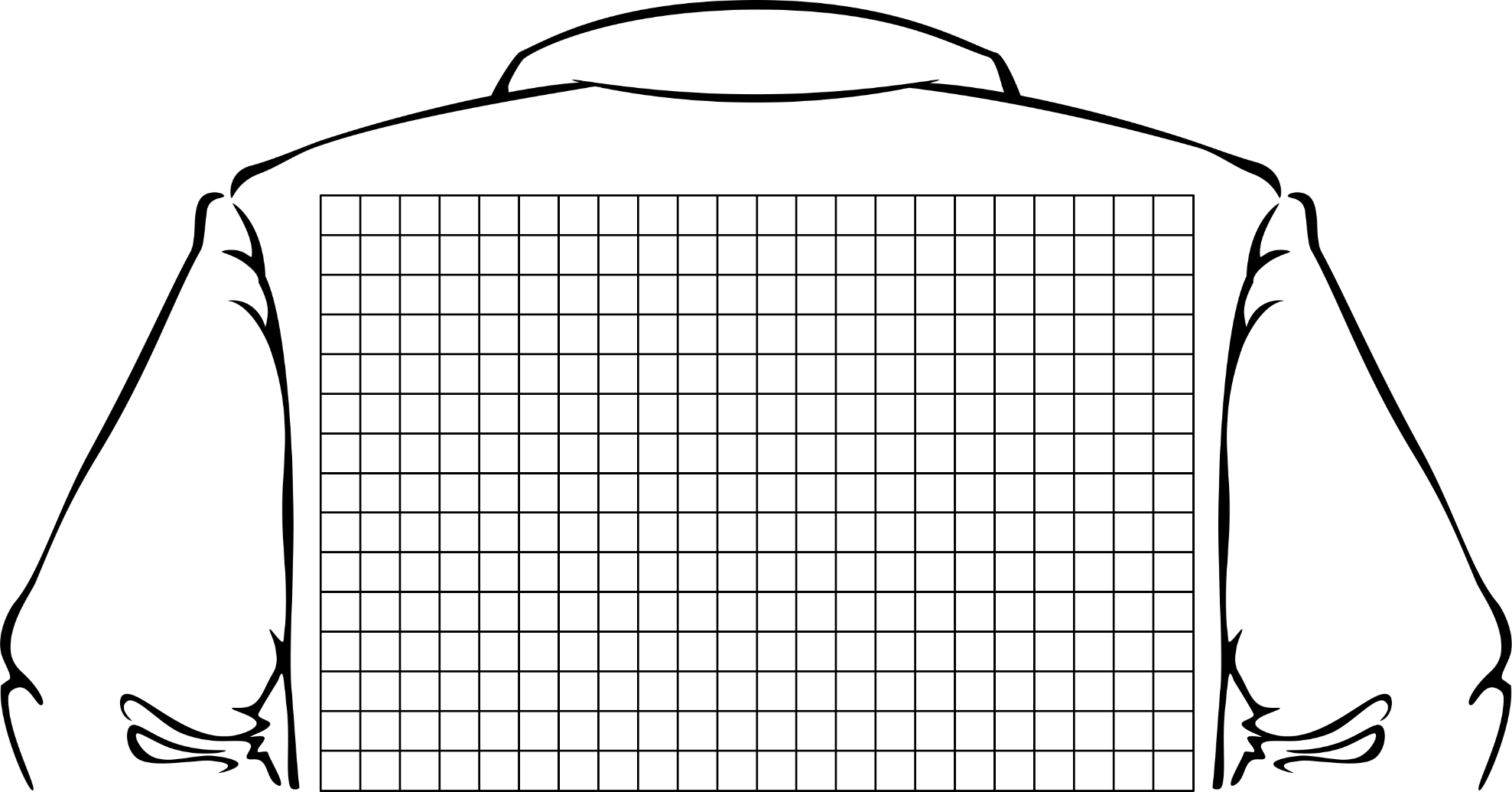 1)   Write the algebraic rule that represents the translation from the preimage to image 1.2)   Write the translation from the preimage to image 2 using vector notation.3)   Caption:3)   Caption: